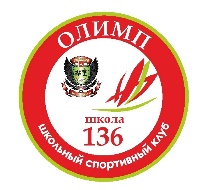 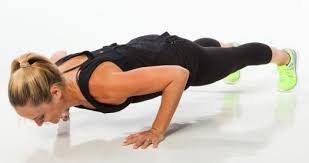 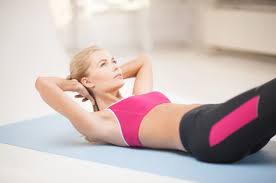 «Силовое троеборье»С 14 по 18 декабря 2020г. прошли соревнования в режиме онлайн среди учащихся ШСК Индустриального района г. Перми. Инициатором проведения выступил ШСК «Олимп» МАОУ «СОШ №136».      В соревнованиях приняли участие ШСК «Олимпиец»-лицей №3, «Буревестник»-лицей №8 и «Олимп» СОШ №136. Всего 12 человек. Представители команд представили видео  выполнения упражнений. Каждый участник команды / 3 юноши и 1 девушка/ выполнили прыжок в длину с места, подтягивание на перекладине – юноши , отжимание от платформы для сдачи ГТО-девушки / за 30 сек/, подъём туловища из положения лёжа тоже за 30 сек.В командном зачёте победу одержали хозяева ШСК «Олимп» СОШ №136 2 место ШСК «Буревестник»-лицей №83 место ШСК «Олимпиец» лицей №3 В личном зачёте среди юношей1 место занял Меньшиков Даниил ШСК «Олимп»2 место 	Кобзуненко Алексей ШСК «Буревестник»3 место             Кузнецов Никита  ШСК «Олимп»В личном зачёте среди девушек1 место заняла Лесникова Анастасия ШСК «Буревестник»2 место 	Казакова Анастаси ШСК «Олимп»3 место             Нурсубина Софья ШСК «Олимпиец»Руководитель ШСК «Олимп» Слищенко Г.М.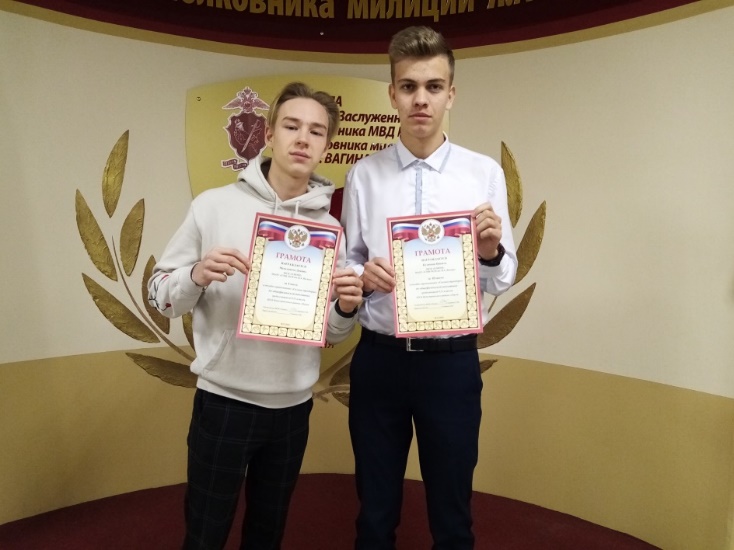 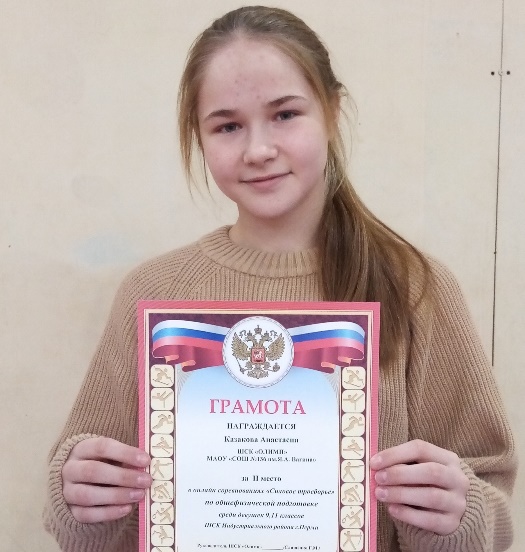 Всем желаем здоровья и дальнейших побед!